 			St. Paul’s Presbyterian Churchhttps://pccweb.ca/stpauls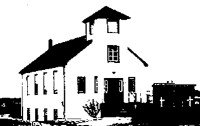 Interim Moderator:                        	Rev. Robert Lyle Clerk of Session: 			Jan Alchorn Music Director: 	 	            Linda Giddens                          Leading Worship Today         Rev. Susan MattinsonJune 30, 2024 9:30 am ,  6th Sunday after PentecostTHE ORDER OF WORSHIP OUR APPROACH TO GOD Prelude and GreetingResponsive Call to Worship:Leader: Our God is a healing God; love never-ending.All: Our God is a friend of the broken; compassion making us whole.  Leader: Hope in the Lord! All: For with God there is steadfast love. Leader: Our God dries our tears and lifts us to our feet.All: With faith, trust, and hope, let us worship our God!Worship in Music: “Praise, my soul, the King of Heaven” #250 BoPPrayer of Approach:Great and gracious God, your glory speaks in the beauty of creation, your majesty stretches to the depths of space. You are the well-spring of hope and the fountain of healing mercy. We marvel at your love that overflows in our lives and into the world you have made. We worship you in gratitude, offering you our trust because you have come to us in Christ Jesus. Receive our love and loyalty, offered to you each day as the Spirit prays within us.Prayer of Confession and Forgiveness:Great and merciful God, we confess we sometimes lose trust in you. When we feel desperate, we wonder where you are. In the face of tragedy or disaster, we ask how you could let such things happen. We forget to reach out to you. We forget that healing is in your hands. Forgive us, O God, when we give up on your love. Reassure us that your love in Christ Jesus will never let us go. For it is in His name, we pray. Amen.Assurance of Pardon:Jesus said, “Come to me all you who labour and are heavy laden and I will give you rest.” Trust that peace and forgiveness are God’s gifts to you this day. Be renewed by the power of the Holy Spirit that moves with you into each new day. Amen.Worship in Music: “O God, our help in ages past” 	#166 SoG		GOD’S WORD FOR HIS PEOPLEFirst Reading: Lamentations 3:22-33			Pg.584Responsive Reading: Psalm 30    
1 I will extol you, O Lord, for you have drawn me up and did not let my foes rejoice over me.
2 O Lord my God, I cried to you for help, and you have healed me.
3 O Lord, you brought up my soul from Sheol, restored me to life from among those gone down to the Pit.[a]4 Sing praises to the Lord, O you his faithful ones, and give thanks to his holy name.
5 For his anger is but for a moment; his favor is for a lifetime.
Weeping may linger for the night, but joy comes with the morning.6 As for me, I said in my prosperity, “I shall never be moved.”
7 By your favor, O Lord, you had established me as a strong mountain; you hid your face; I was dismayed.8 To you, O Lord, I cried, and to the Lord I made supplication:
9 “What profit is there in my death, if I go down to the Pit?
Will the dust praise you?  Will it tell of your faithfulness?
10 Hear, O Lord, and be gracious to me! O Lord, be my helper!”[b]11 You have turned my mourning into dancing; you have taken off my sackcloth and clothed me with joy,
12 so that my soul[c] may praise you and not be silent.
    O Lord my God, I will give thanks to you forever.Third Reading: Mark 5:21-43				Pg.710Fourth Reading: 2 Corinthians 8:7-15			Pg.820Worship in Music: “Where cross the crowded ways of life” #496 BoPPrayer for Understanding:God of all generations, send us your Holy Spirit as we reflect on the Scriptures, read and interpreted. Open our minds to your wisdom, open our eyes to see how to serve you, and open our hearts to share in your healing love. Amen.Sermon – “Beyond Cured”		OUR RESPONSE TO THE WORDOffering and OffertoryThe Doxology and Offertory PrayerThe Sacrament of the Lord’s SupperPrayers of God’s People and The Lord’s PrayerWorship in Music: “Jesus, Thou joy of loving hearts” #231 BoPBenediction and Choral AmenAnnouncements:Open House in honour of Denise & Gordon MacKinnon's 50th Wedding AnniversarySunday 7 July/24  2 - 4 p.m. @ the Truro Fire HallBest Wishes onlyUpcoming ServicesJuly 7      Bob Lyle (Baptism)July 14    Brad LittleJuly 21     Bob LyleJuly 28   Susan MattinsonMission Moment: Sunday, June 30After participating in the New Beginnings program that guides congregations through a renewal process to discern God’s call for their future, St. James (North Yarmouth, ON) began a ministry to help address the social isolation of seniors and older adults, both within the congregation and the surrounding community.  St. James adapted its service to become an interactive, conference-call worship model that allows people at home or in care facilities to participate more fully through prayer, reading scripture or singing. Community programming for seniors is also centred around encouraging greater social inclusion, through delivering hot meals and care packages, a weekly home visit program with the minister and elders, and even chartering a bus to sing carols and bring Christmas cheer to doorsteps during Advent. St. James receives support from Presbyterians Sharing.